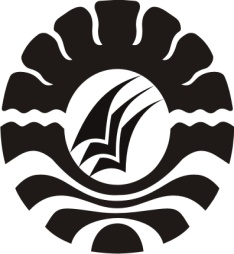 SKRIPSI PENERAPAN MODEL PEMBELAJARAN KOOPERATIF TIPE INSIDE OUTSIDE - CIRCLE DALAM MENINGKATKAN HASIL BELAJAR SISWA PADA MATA PELAJARAN PKn KELAS V SD INPRES PERUMNAS KECAMATAN RAPPOCINI  KOTA MAKASSARAYU WULANDARI PROGRAM STUDI PENDIDIKAN GURU SEKOLAH DASAR FAKULTAS ILMU PENDIDIKANUNIVERSITAS NEGERI MAKASSAR2016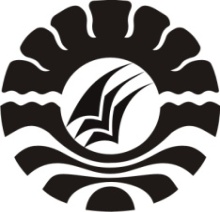 PENERAPAN MODEL PEMBELAJARAN KOOPERATIF TIPE INSIDE OUTSIDE - CIRCLE DALAM MENINGKATKAN HASIL BELAJAR SISWA PADA MATA PELAJARAN PKn KELAS V SD INPRES PERUMNAS KECAMATAN RAPPOCINI  KOTA MAKASSARSKRIPSI Diajukan Untuk Memenuhi Sebagian Persyaratan Guna Memperoleh Gelar Sarjana Pendidikan Pada Program Studi Pendidikan Guru Sekolah Dasar Strata Satu Fakultas Ilmu Pendidikan Universitas Negeri MakassarOleh:AYU WULANDARI  1247041096PROGRAM STUDI PENDIDIKAN GURU SEKOLAH DASARFAKULTAS ILMU PENDIDIKANUNIVERSITAS NEGERI MAKASSAR2016HASIL PENELITIAN PENERAPAN MODEL PEMBELAJARAN KOOPERATIF TIPE INSIDE OUTSIDE CIRCLE (IOC) DALAM MENINGKATKAN HASIL BELAJAR SISWA PADA MATA PELAJARAN PKn KELAS V SD INPRES PERUMNAS KECAMATAN RAPPOCINI  KOTA MAKASSARDiajukan Untuk Memenuhi Sebagian Persyaratan Guna Memperoleh Gelar Sarjana Pendidikan Pada Program Studi Pendidikan Guru Sekolah Dasar Strata Satu Fakultas Ilmu Pendidikan Universitas Negeri MakassarOLEH :AYU WULANDARI  1247041096PROGRAM STUDI PENDIDIKAN GURU SEKOLAH DASARFAKULTAS ILMU PENDIDIKANUNIVERSITAS NEGERI MAKASSAR2016HASIL PENELITIANPENERAPAN MODEL PEMBELAJARAN KOOPERATIF TIPE INSIDE OUTSIDE CIRCLE (IOC) DALAM MENINGKATKAN HASIL BELAJAR SISWA PADA MATA PELAJARAN PKn KELAS V SD INPRES PERUMNAS KECAMATAN RAPPOCINI  KOTA MAKASSARAYU WULANDARI PROGRAM STUDI PENDIDIKAN GURU SEKOLAH DASAR FAKULTAS ILMU PENDIDIKANUNIVERSITAS NEGERI MAKASSAR2016